МИНИСТЕРСТВО СЕЛЬСКОГО ХОЗЯЙСТВА РОССИЙСКОЙ ФЕДЕРАЦИИФГБОУ ВО «Кубанский государственный аграрный университет имени И. Т. Трубилина»Юридический факультет
ЮРИДИЧЕСКАЯ ТЕХНИКАМетодические указанияпо самостоятельной работе с обучающимися по направлению подготовки 40.04.01 ЮриспруденцияКраснодар КубГАУ 2021Составители: С.В. Швец, Н. Ю. Ембулаева, Э.А. ГрядаЮридическая техника [Электронный ресурс] : метод. указания / сост. С.В. Швец, Н. Ю. Ембулаева, Э.А. Гряда. – Краснодар: КубГАУ, 2021. – 14 с. Методические указания содержат краткую характеристику основных аспектов самостоятельной работы преподавателя с обучающимися при изучении дисциплины «Юридическая техника», требования по ее выполнению. Предназначены для обучающихся по направлению подготовки 40.04.01 Юриспруденция, направленности «Юридическая деятельность в органах публичной власти», «Правовое обеспечение и защита бизнеса», «Юридическая деятельность в сфере земельно-имущественных отношений и агробизнеса», «Теория и практика расследования преступления» (программа магистратуры). Рассмотрено и одобрено методической комиссией юриди- ческого факультета Кубанского госагроуниверситета, протокол № ____ от _________2021. 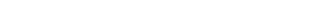 Председатель методической комиссии                А. А. Сапфирова                                                           © ФГБОУ ВО «Кубанский го-                                                            сударственный аграрный                                                            университет имени                                                                                    И. Т. Трубилина», 2021 ВВЕДЕНИЕ Цель организации самостоятельной работы преподавателя с обучающимися по дисциплине «Юридическая техника» – обеспечение качества общекультурной и профессиональной подготовки обучающихся по направлению подготовки 40.04.01 Юриспруденция, что позволяет выпускнику успешно работать в избранной сфере деятельности, обладать компетенциями, способствующими его социальной мобильности и конкурентоспособности в современных условиях. Объем самостоятельной работы отражается в учебных планах. Самостоятельная работа преподавателя с обучающимися по дисциплине «Юридическая техника» включает в себя: индивидуальную работу обучающихся над подготовкой к устному опросу, дискуссиям, выступлениям с докладами и рефератами, решением компетентностно-ориентированных задач, подготовкой к сдаче зачета. Целью освоения дисциплины «Юридическая техника» является формирование комплекса знаний, умений и навыков, необходимых для осуществления нормотворческой и экспертно-консультативной деятельности на основе изучения правил и методик юридико-технической деятельности.Задачи дисциплины- формирование способности самостоятельно готовить экспертные юридические заключения и проводить экспертизу нормативных (индивидуальных) правовых актов;- формирование способности квалифицированно толковать правовые акты, в том числе в ситуациях наличия пробелов и коллизий норм права;- формирование способности письменно и устно аргументировать правовую позицию по делу, в том числе в состязательных процессах;- формирование способности способен самостоятельно составлять юридические документы и разрабатывать проекты нормативных (индивидуальных) правовых актов;- формирование способности осуществлять деятельность по принятию (изданию), официальному опубликованию, изменению, продлению и прекращению действия нормативных правовых актов и их систематизации, используя правила юридической техники.Формой промежуточной аттестации является зачет. ВИДЫ САМОСТОЯТЕЛЬНОЙ РАБОТЫ С ОБУЧАЮЩИМИСЯ ПО ДИСЦИПЛИНЕ «ЮРИДИЧЕСКАЯ ТЕХНИКА»2. ЗАДАНИЯ ДЛЯ САМОСТОЯТЕЛЬНОЙ РАБОТЫТема 1. Понятие и виды юридической техникиУстный опросПлан занятия:Понятие и формы юридической деятельности.Юридические документы: понятие и виды.Понятие и структура юридической техники.Виды юридической техники.Особенности юридической техники в различных правовых семьях.Проведение дискуссииСоотношение техник правотворчества, правообразования, нормосозидания. Конституционная модернизация юридической техники.Тестирование Темы рефератов, докладов1. Значение юридической техники для юриста.2. Юридическая техника в древнем обществе.3. Особенности юридической техники в различных правовых семьях.4. Юридическая техника на современном этапе развития общества.5. Решение компетентностно-ориентированной задачиКузнецова Н.О. посещала курсы английского языка, по завершению которых ею было получено свидетельство об их окончании. В свидетельстве об окончании курсов были указаны все необходимые сведения, кроме названия организации.Является ли это свидетельство юридическим документом? Можно ли назвать это упущение ошибкой с точки зрения юридической техники?Тема 2. Общие правила (содержание) юридической техникиУстный опросПлан занятия:Понятие содержания юридической техники.Правила достижения социальной адекватности права (содержательные правила)Правила обеспечения логики права.Структурные правила (внутренняя форма правового документа)Языковые правилаФормальные (реквизитные) правилаПроцедурные правилаПроведение дискуссии
Обсуждение вопросов:Юридический язык: понятие и достоверность.Структуры и стили юридического языка.Тестирование Темы рефератов, докладовЗначение логических приемов юридической техникиОсобенности реквизитов правовых актовРешение компетентностно-ориентированной задачиВ Управление Министерства юстиции Российской Федерации по Рязанской области на государственную регистрацию поступил муниципальный правовой акт. Данный нормативный правовой документ содержал в себе сокращения "ФЗ-131" в место Федеральный закон от 06.10.2003 № 131-ФЗ «Об общих принципах организации местного самоуправления в Российской Федерации».Можно ли это признать нарушением правил юридической техники?Является ли нарушение правил юридической техники основанием для отказа в государственной регистрации данного документа?Тема 3. Формирование содержания нормативных актовУстный опросПлан занятия:Требования к содержанию нормативных актовОсновные способы и приемы формирования содержания нормативных актовЛогика нормативного правового актаПроведение дискуссии
Обсуждение вопросов:Критерии эффективности техники правотворческой деятельности. Философия правотворческой техники.Тестирование Темы рефератов, докладовРоль правовых фикций в юридическом процессе.Оценочные понятия и проблемы их использования в праве.Компетентностно-ориентированная задачаОзнакомьтесь с текстом статей, и определите приемы, использованные при формулировании нормы (абстрактный, казуистический, прямой, бланкетный, отсылочный)a) Часть 1 статьи 6 Конституции Российской Федерации«Гражданство Российской Федерации приобретается и прекращается в соответствии с федеральным законом, является единым и равным независимо от оснований приобретения.b) Часть 1 статьи 9 Уголовного кодекса Российской Федерации «Преступность и наказуемость деяния определяются уголовным законом, действовавшим во время совершения этого деяния»Тема 4. Внутренняя форма нормативных актовУстный опросПлан занятия:Две стороны формы нормативного правового актаСтруктура нормативного актаЯзыкове правилаСимволические приемыПроведение дискуссии
Обсуждение вопросов:Целеполагание в современном правотворчестве.Логико-гносеологический потенциал правотворческой техники.Тестирование Темы рефератов, докладовСлово как единица правового текста.Соотношение фикций и смежных правовых понятий. Решение компетентностно-ориентированной задачиСтудент Мишин в своем докладе указал, что Доктрина продовольственной безопасности Российской Федерации не является нормативным правовым актом. Согласны ли Вы с его позицией?Тема 5. Техника систематизации юридических документовУстный опросПлан занятия:Понятие и причины систематизацииЗначение систематизацииПринципы систематизацииКодификация и правила ее проведенияКонсолидация и правила ее проведенияИнкорпорация и правила ее проведенияУчет правовых актовКомпьютеризация работы по систематизацииПроведение дискуссии
Обсуждение вопросов:Целеполагание в современном правотворчестве.Логико-гносеологический потенциал правотворческой техники.3. Тестирование 4.Темы рефератов, докладовКонституционные основы систематизации законодательства Российской Федерации.Кодификация и правила ее проведения.5.Компетентностно-ориентированная задачаУправлением министерства юстиции Российской Федерации по Рязанской области в ходе правовой экспертизы нормативного правового акта, принятого Рязанской областной думой, на предмет их соответствия Конституции Российской Федерации и федеральным законам было выявлено несоответствие требованиям юридической техники, а именно: не указаны необходимые реквизиты в документе, существуют ссылки на утратившие силу нормативные акты.Составьте заключение по результатам правовой экспертизы проведенным Управлением министерства юстиции Российской Федерации по Рязанской области.
Тема 6. Техника толкования нормативных актовУстный опросПлан занятия:Понятие толкованияСтруктура толкованияПричины толкованияСтруктура интерпретационной техникиИнтерпретационная технологияНеофициальное толкованиеАутентичное толкованиеСудебное толкованиеАкты толкования и их особенностиПроведение дискуссии
Обсуждение вопросов:Необходимость и значение толкования праваКазуальное толкование3. Тестирование 4.Темы рефератов, докладовПробелы в праве и пути их преодоления.Виды оговорок в российском законодательстве.Особенности международно-правовых оговорок и их роль в механизме правового регулирования.5.Решение компетентностно-ориентированной задачиКомментарий к ст. 314 Гражданского кодекса Российской Федерации под редакцией Т.Е. Абовой и А.Ю. Кабалкина гласит:«В п. 2 комментируемой статьи речь идет об обязательствах, в которых срок конкретно не определен. Такие обязательства должны исполняться в разумный срок. "Разумный" срок - это оценочное понятие; к оценке срока с точки зрения его оправданности и соответственно оценке поведения должника как правомерного (при отсутствии просрочки) или наоборот (при просрочке) суд должен подходить с учетом характера обязательства, взаимоотношений сторон, условий исполнения, влияющих на возможность своевременного исполнения»Какой это вид толкования? В чем его особенности?Тема 7. Правоприменительная техникаУстный опросПлан занятия:Характеристика правопримененияСудебная деятельность как разновидность правопримененияВиды судебных актовСудебное решение и приговор как основные акты правосудия: общая характеристикаТребования к содержанию основных судебных актовПравила обеспечения логики основных судебных актовСтруктура основных судебных актовЯзыковые правила составления судебных актовПроведение дискуссии
Обсуждение вопросов:Техника составления (написания) обращений, заявлений и жалоб Техника исполнения правоприменительных актов.3. Тестирование 4.Темы рефератов, докладовЭффективность правоприменительных актов.Виды судебных актов. Судебное решение и приговор как основные акты правосудия.Принципы создания и особенности корпоративных актов. Ошибки при принятии корпоративных актов.5.Решение компетентностно-ориентированной задачиДля открытия своего предприятия ООО «ПрокатАвто» Евлентьеву И.С. необходимо разработать устав предприятия. Какую структуру будет содержать этот устав?
2. ВНЕАУДИТОРНАЯ КОНТАКТНАЯ РАБОТА ПРЕПОДАВАТЕЛЯ С ОБУЧАЮЩИМСЯВ течение периода изучения дисциплины преподаватель обеспечивает процесс освоения материла обучающимися не только в аудиторное время (лекции, практические (семинарские) занятия), но и во внеаудиторное время. Виды внеаудиторной работы соответствуют учебному плану и рабочей программе дисциплины на текущий учебный год. С этой целью преподаватель проводит консультации обучающихся по дисциплине «Юридическая техника» и по результатам ее изучения – зачет. При этом преподавателем учитываются степень освоения обучающимся знаний, полученных как при его контактной работе с преподавателем, так и при его самостоятельной работе, в том числе ответы на семинарах (практических занятиях), посещаемость. Экзамен служит формой проверки успешного усвоения обучающимся учебного материала лекционных, семинарских, (практических), занятий. Преподаватель оценивает степень сформированности компетенций на этапе изучения данной дисциплины. Вопросы к зачету соответствуют рабочей программе дисциплины. Знания, полученные при освоении дисциплины «Юридическая техника», могут быть применены обучающимся при подготовке выпускной квалификационной работы. Приложение 1 ИНТЕРНЕТ-РЕСУРСЫ1. ГАРАНТ.РУ. Информационно-правовой портал [Элек- тронный ресурс]. – Режим доступа: http://www.garant.ru/, свободный. – Загл. с экрана. 2. Издательство «Лань» [Электронный ресурс]. – Режим доступа: http://e.lanbook.com/, свободный. – Загл. с экрана. 3. Консультант-Плюс – надежная правовая поддержка. Официальный сайт компании «Консультант-Плюс» [Электронный ресурс]. – Режим доступа: http://www.consultant.ru/, свободный. – Загл. с экрана. 4. Официальный сайт Научной электронной библиотеки [Электронный ресурс]. – Режим доступа: http://www.eLIBRARY.RU/, свободный. – Загл. с экрана. 5. Официальный сайт газеты «Российская газета» [Электронный ресурс]. – Режим доступа: http://www.rg.ru/, свободный. – Загл. с экрана. 6. Российская государственная библиотека [Электронный ресурс] / Центр информ. технологий РГБ. – М.: Рос. гос. б-ка, 1997. – Режим доступа: http://www.rsl.ru/, свободный. – Загл. с экрана. 7. Универсальная электронная система Руконт [Электронный ресурс]. – Режим доступа: http://rucont.ru/, свободный. – Загл. с экрана. 8. Универсальная электронная система IPRbook [Электронный ресурс]. – Режим доступа: http://www.iprbookshop.ru/ elibrary.html/, свободный. – Загл. с экрана. 9. Универсальная электронная система «Образовательный портал КубГАУ» [Электронный ресурс]. – Режим доступа: http://kubsau.ru/education/chairs/building/anonce/obrazovatelnyy_ portal_kubgau_82/, свободный. – Загл. с экрана. 10. Электронный Каталог библиотеки КубГАУ [Электронный ресурс]. – Режим доступа: http://www.old.kubsu.ru/ University/library/, свободный. – Загл. с экрана. 11. Официальный сайт Государственной Думы Федерального Собрания РФ [Электронный ресурс]. – Режим доступа: http:// www.duma.gov.ru/, свободный. – Загл. с экрана. 12. Официальный сайт Конституционного Суда РФ [Электронный ресурс]. – Режим доступа: http://www.ksrf.ru/, свободный. – Загл. с экрана. 13. Официальный сайт Правительства РФ [Электронный ресурс]. – Режим доступа: http:// www.government.ru/, свободный. – Загл. с экрана. 14. Официальный сайт Президента РФ [Электронный ресурс]. – Режим доступа: http://www.kremlin.ru/, свободный. – Загл. с экрана. 15. Официальный сайт Совета Федерации Федерального Собрания РФ [Электронный ресурс]. – Режим доступа: http:// www.council.gov.ru/, свободный. – Загл. с экрана. Приложение 2
СПИСОК РЕКОМЕНДУЕМОЙ ЛИТЕРАТУРЫОсновная учебная литература: Нормотворческая юридическая техника/Власенко Н.А. и др., - Москва : НИЦ ИНФРА-М, 2011. - 312 с.ISBN 978-5-16-103747-8 (online). - Текст : электронный. - URL: https://znanium.com/catalog/product/527253Залоило, М. В. Современные юридические технологии в правотворчестве : научно-практическое пособие / М. В. Залоило ; под ред. Д. А. Пашенцева. — Москва : ИЗиСП : Норма : ИНФРА-М, 2021. — 184 с. - ISBN 978-5-00156-059-3. - Текст : электронный. - URL: https://znanium.com/catalog/product/1425704Краснов, Ю. К. Юридическая техника: Учебник / Краснов Ю.К., Надвикова В.В., Шкатулла В.И. - Москва :Юстицинформ, 2014. - 536 с. ISBN 978-5-7205-1221-7. - Текст : электронный. - URL: https://znanium.com/catalog/product/750685Дополнительная учебная литература:Тузов, Н. А. Основы теории судебных актов в Российской Федерации : монография / Н. А. Тузов. - Москва : Российская академия правосудия, 2011. - 504 с. - Текст : электронный. - URL: https://znanium.com/catalog/product/1194121 Россинская, Е. Р. Антикоррупционная экспертиза нормативных правовых актов и их проектов: проблемы теории и практики : монография / Е. Р. Россинская, Е. И. Галяшина. — Москва : Норма : ИНФРА-М, 2021. — 160 с. - ISBN 978-5-91768-451-2. - Текст : электронный. - URL: https://znanium.com/catalog/product/1228781Желдыбина, Т. А. Законотворчество в России: эволюция и современность : монография. - Москва : ИНФРА-М, 2021. - 152 с. — (Научная мысль). — DOI 10.12737/7305. - ISBN 978-5-16-010572-7. - Текст : электронный. - URL: https://znanium.com/catalog/product/1204676 Кашанина, Т. В. Юридическая техника в сфере частного права (Корпоративное и договорное нормотворчество): Учебное пособие / Кашанина Т. В. - М.: Юр.Норма, НИЦ ИНФРА-М, 2016. - 288 с. ISBN 978-5-91768-018-7. - Текст : электронный. - URL: https://znanium.com/catalog/product/518426.ОГЛАВЛЕНИЕВВЕДЕНИЕ ........................................................................................................... 3 1. Аудиторная работа преподавателя с обучающимися...................................... 4 2. Внеаудиторная контактная работа преподавателя с обучающимися ..........11 Приложение 1 ИНТЕРНЕТ-РЕСУРСЫ ............................................................. 12 Приложение 2 СПИСОК РЕКОМЕНДУЕМОЙ ЛИТЕРАТУРЫ..................... 13 ЮРИДИЧЕСКАЯ ТЕХНИКАМетодические указанияСоставители:Швец Сергей Владимирович,Ембулаева Наталья Юрьевна,Гряда Элеонора АлександровнаПодписано в печать __.__.2021. Формат 60 × 84 1/16. Усл. печ. л. – 1,0. Уч.-изд. л. – 0,8Кубанский государственный аграрный университет. 350044, г. Краснодар, ул. Калинина, 13№п\пТемы дисциплиныВиды самостоятельной работы1Понятие и виды юридической техники1.Подготовка к устному опросу2. Подготовка к дискуссии3.Подготовка докладов, рефератов4.Подготовка к тестированию5.Решение компетентностно-ориентированной задачи2Общие правила (содержание) юридической техники1.Подготовка к устному опросу2. Подготовка к дискуссии3.Подготовка докладов, рефератов4.Подготовка к тестированию5.Решение компетентностно-ориентированной задачи3Формирование содержания нормативных актов1.Подготовка к устному опросу2. Подготовка к дискуссии3.Подготовка докладов, рефератов4.Подготовка к тестированию5.Решение компетентностно-ориентированной задачи4Внутренняя форма нормативных актов1.Подготовка к устному опросу2. Подготовка к дискуссии3.Подготовка докладов, рефератов4.Подготовка к тестированию5.Решение компетентностно-ориентированной задачи5Техника систематизации юридических документов1.Подготовка к устному опросу2. Подготовка к дискуссии3.Подготовка докладов, рефератов4.Подготовка к тестированию5.Решение компетентностно-ориентированной задачи6Техника толкования нормативных актов1.Подготовка к устному опросу2. Подготовка к дискуссии3.Подготовка докладов, рефератов4.Подготовка к тестированию5.Решение компетентностно-ориентированной задачи7Правоприменительная техника1.Подготовка к устному опросу2. Подготовка к дискуссии3.Подготовка докладов, рефератов4.Подготовка к тестированию5.Решение компетентностно-ориентированной задачи